PRILOGA: Mreža za števila (lahko jo izdelate tudi sami)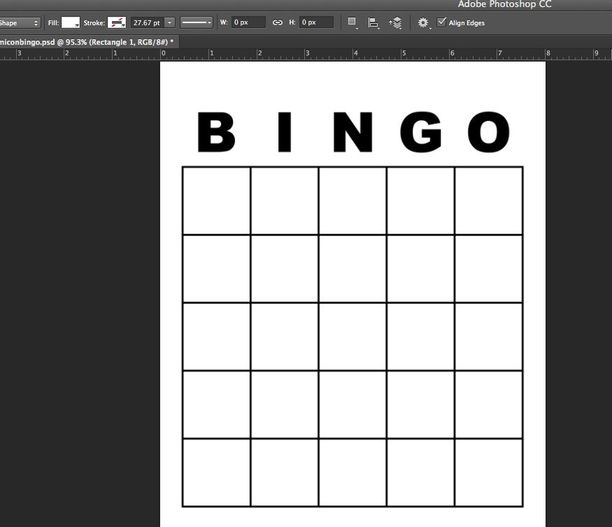 Timski pristop pri spodbujanju sodelovalnega učenja in vrstniške učne pomoči ŠIPK projekt, Univerza v Ljubljani, Pedagoška fakultetaMATEMATIČNA TOMBOLACiljna skupina: učenci 1. razredaCilji aktivnosti: Učenci utrjujejo računske operacije seštevanja in odštevanjaUčenci razvijajo spretnosti za delo v skupiniUčenci se učijo pomagati drug drugemuPripomočki: Mreža s številiNekaj za pokrivanje števil (kocke, krogci, gumbi…)Kartice z računi odštevanja in odštevanjaNavodilo/utemeljitev za učitelje: Na trši papir narišite mrežo s poljubnim številom kvadratkov ali jo sprintajte (glej prilogo). V kvadrate v mreži napišite števila, ki bodo predstavljala rezultat (vsoto, razlika) računa. Pripravite še kartončke (naj jih bo čim več), na katere boste napisali račune seštevanja in/ali odštevanja. Če želite, da ima pri enem računu več otrok možnost pokriti svoj kvadratek v mreži, pripravite več kartončkov z istimi računi, saj bodo otroci kartončke shranjevali pri sebi. Otrokom dajte še nekaj za pokrivati števila v mreži, naj so to gumbi, kocke, krogci, barvni listki … Ko imate vse to pripravljeno, otroke razdelite v skupine po 3 ali 4 učence. Na mizo jim dajte vse mreže, ki ste jih pripravili, in pripomočke za pokrivati, torej gumbe, kocke … Vaša naloga je, da učencem kažete kartončke in govorite račune. Ko ima skupina učencev na mreži število, ki je vsota ali razlika računa na kartončku, najprej pride en učenec iz skupine do vas po kartonček, šele nato lahko pokrije število na mreži. Ko ste pripravljeni lahko začnete igro. Med igro učence tudi spodbujajte k sodelovanju in timskemu delu.Navodilo/utemeljitev za starše: Pri igri naj sodelujejo vsaj 4 osebe (torej dva para oz. dve skupini) in ena oseba, ki vam bo govorila račune (ni potrebno, da samo otroci, lahko sodelujete tudi vi, stari starši…). Najprej morate pripraviti mreže s števili, ki naj bodo rezultat računov. Potem pripravite še kartice z računi seštevanja in/ali odštevanja. Vse to lahko pripravite sami ali skupaj z otroki. Doma poiščite še manjše kocke, gumbe, bonbone..., vse s čimer bi lahko pokrili števila v mreži. Sami si lahko tudi prilagodite/spremenite/dodate pravila igre. Ko ste pripravljeni, lahko začnete igro. Ena oseba naj vam govori in kaže kartončke z računi. Vi pa poskušajte račun čimprej izračunati in v primeru, da je število, ki je rezultat, na vaši mreži, stecite ponj, da lahko pokrijete to število. Ko imate pokrita vsa polja, zakričite: »TOMBOLA!«. Med igro skušajte sodelovati, pomagati drug drugemu, se spodbujati k sodelovanju…Navodilo za učence: Razdelite se v skupine po 3 ali 4 člane. En otrok naj izbere igralno mrežo, drugi pa naj prinese pripomočke za pokrivanje števil. Ko ste pripravljeni, se zmenite, kdo bo pokrival polja na mreži (npr. tisti, ki prvi izračuna, izmenično). Ne pozabite rezultate vsi preveriti. Ko izračunate račun, ki ga pove/pokaže učitelj, ga probate čimprej izračunati (račun si lahko tudi zapišete, da boste lažje izračunali) in steči po kartonček, ter pokriti polje na mreži. Ko so pokrita vsa polja, vsi zakričite »TOMBOLA!«. S tem se igra konča.Med igro pa ne pozabite, da je pomembno sodelovanje, da si med seboj pomagate, vključujete v igro vse člane skupine, sprejemate en drugega…Potek aktivnosti: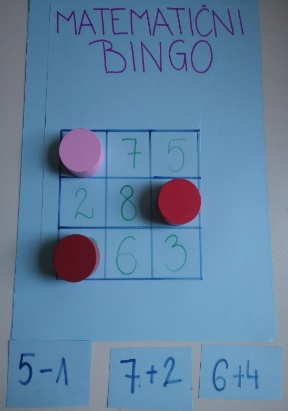 Izberi si mrežo s številiIzberi si pripomočke za pokrivanje številDobro poslušaj račun (lahko si ga tudi zapišeš) in ga izračunajČe je število, ki je vsota/razlika računa, na tvoji mreži, ga pokrij in steci po kartico s tem računom Ko imaš vsa števila pokrita, zakriči: »TOMBOLA!«Na koncu še skupaj s staršem/učiteljem preveri, ali si vse račune izračunal pravNaloga za učence: vprašanja, delovni list, usmeritve